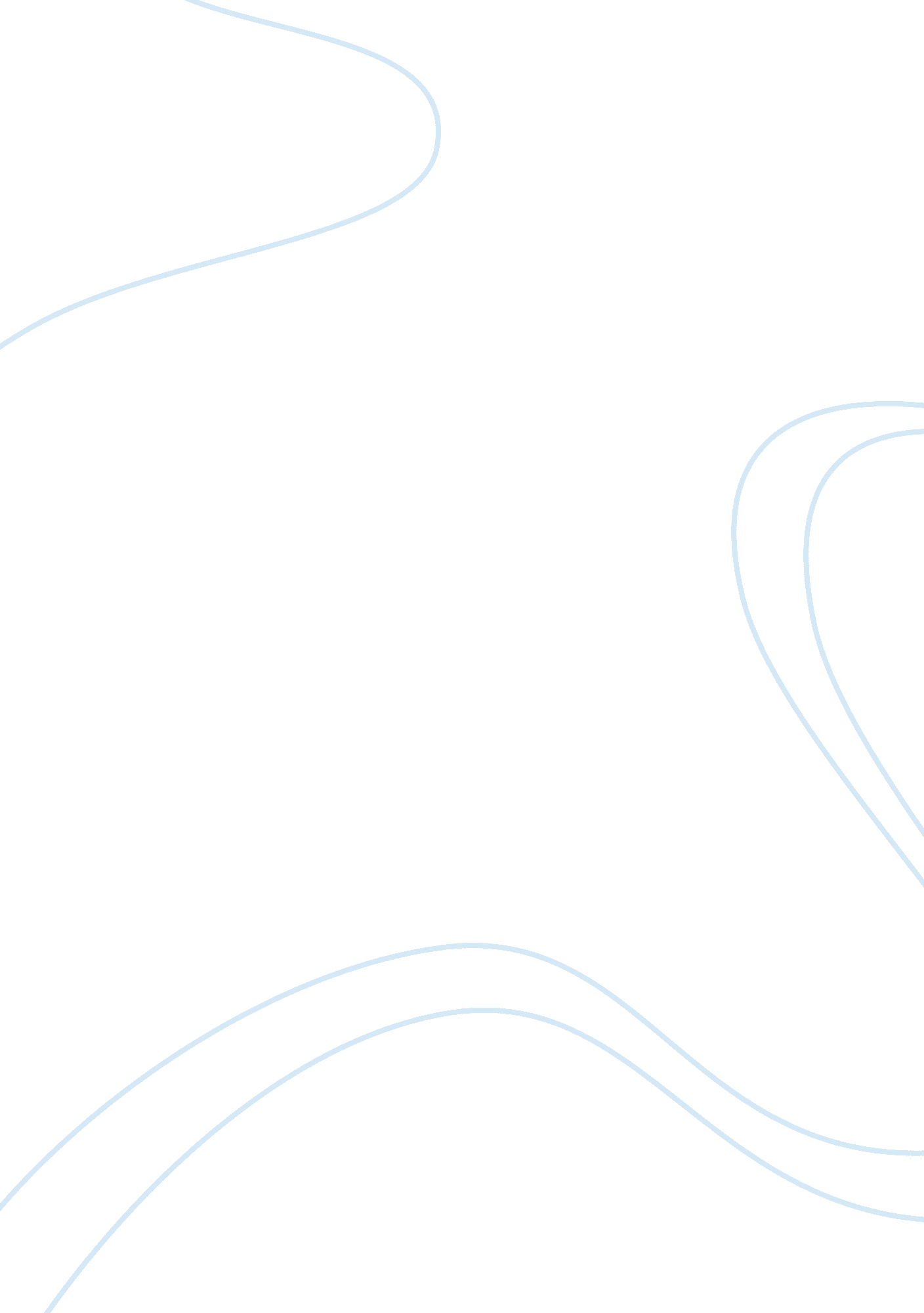 Consumer promotions of cadbury’s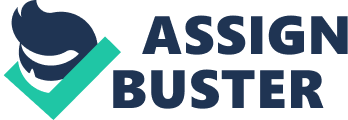 The employees here are found to be in lack of quality matters. At the end of Job training the employer will be provided with a feedback it reviews the presently learnt sill of the person. This service offers employee to come with greater knowledge regarding the Job. Hence Job specific training teaches only the work activities. It qualifies a person to maintain, update skills by upgrading themselves towards the working life. QUALITY SPECIFIC TRAINING: Quality specific training helps the employee to know about new skills like soft skills, ersonality development... Etc. Here employee won't concentrate about the Job skill it concerns about the awareness among standards, Systematic approach and so on. The employee will be given coaching about the life, Standards, approach these helps them to implement their own style with a good manner this will automatically improve the quality towards the Job. This quality training is larger than that of employer capability. This research not only helps in Job but also contributes to managerial decision making in plenty of ways. Quality training uses measurement ools to analyze needs and procedures which lead to maximize improvement in working sector in a best way. Hence quality specific training concentrates more on leadership, soft skills, and personality classes which results in the business organization. Consumer Promotions: a Case Study of Cadbury's By amitbac Consumer Promotions: A Case Study of Cadbury's Three years back, Cadbury's found itself in the eye of a storm, when a few instances of worms in its Dairy Milk bars were reported in Maharashtra [ Images In less than two weeks, the company launched a PR campaign for the trade. And three months later, came an ad campaign featuring Big B [ Images ] and a revamped poly-flow packaging. Marketing and communications experts brought together by AICAR and the Subhash Ghoshal Foundation say that Cadbury moved quickly to bear the cost of damage. And thanks to its equity with the consumers, Cadbury's won back consumer confidence, with hit on sales notwithstanding. In October 2003, Just a month before Diwali [ Images ], customers in Mumbai [ Images ] complained about finding worms in Cadbury Dairy Milk chocolates. Quick to respond, the Maharashtra Food and Drug Administration seized the chocolate stocks manufactured at Cadbury's Pune plant. In defense, Cadbury issued a statement that the infestation was not possible at the manufacturing stage and poor storage at the retailers was the most likely cause of the reported case of worms. But the FDA didn't buy that. FDA commisioner, Uttam Khobragade told CNBC-TV18, " It was presumed that worms got into it at the storage level, but then what about the packing - packaging was not proper or airtight, either ways it's a manufacturing defect with unhygienic conditions or improper packaging. " That was followed by allegations and counter-allegations between Cadbury and FDA. The heat of negative publicity melted Cadbury's sales by 30 per cent, at a time when it sees a festive spike of 15 per cent. For the first time, Cadbury's advertising went off air for a month and a half after Diwali, following the controversy. Consumers seemed to ignore their chocolate cravings. As a brand under fire, in October itself, Cadbury's launched project 'Vishwas' - a education initiative covering 190, 000 retailers in key states. But what the company did in January 2004 is what really helped de-worm the rand. By investing up to Rs 15 crore (Rs 150 million) on imported machinery, Cadbury's revamped the packaging of Dairy Milk. The metallic poly-flow, was costlier by 10-15 per cent, but Cadbury didn't hike the pack price. Bharat Purl, managing director, Cadbury's India [ Images ] says, " While we're talking about a few bars of the 30 million we sell every month - we believe that to be a responsible company, consumers need to have complete faith in products. So even if it calls for substantial investment and change, one must not let the consumers confidence erode. Simultaneously, Cadbury's roped in brand ambassador Amitabh Bachchan [ Images ] to do some heavy duty endorsement putting his personal equity on the line for the brand. The company upped ad spends for the Jan-March quarter by over 15 per cent. The recovery began in May 2004, and by June, Cadbury's claimed that consumer confidence was back. These experts believe that the reason for Cadbury's success was that it took crisis head-on. And the consumers were more forgiving, because the brand enjoyed an emotional equity in India. Santosh Desai, former president, 